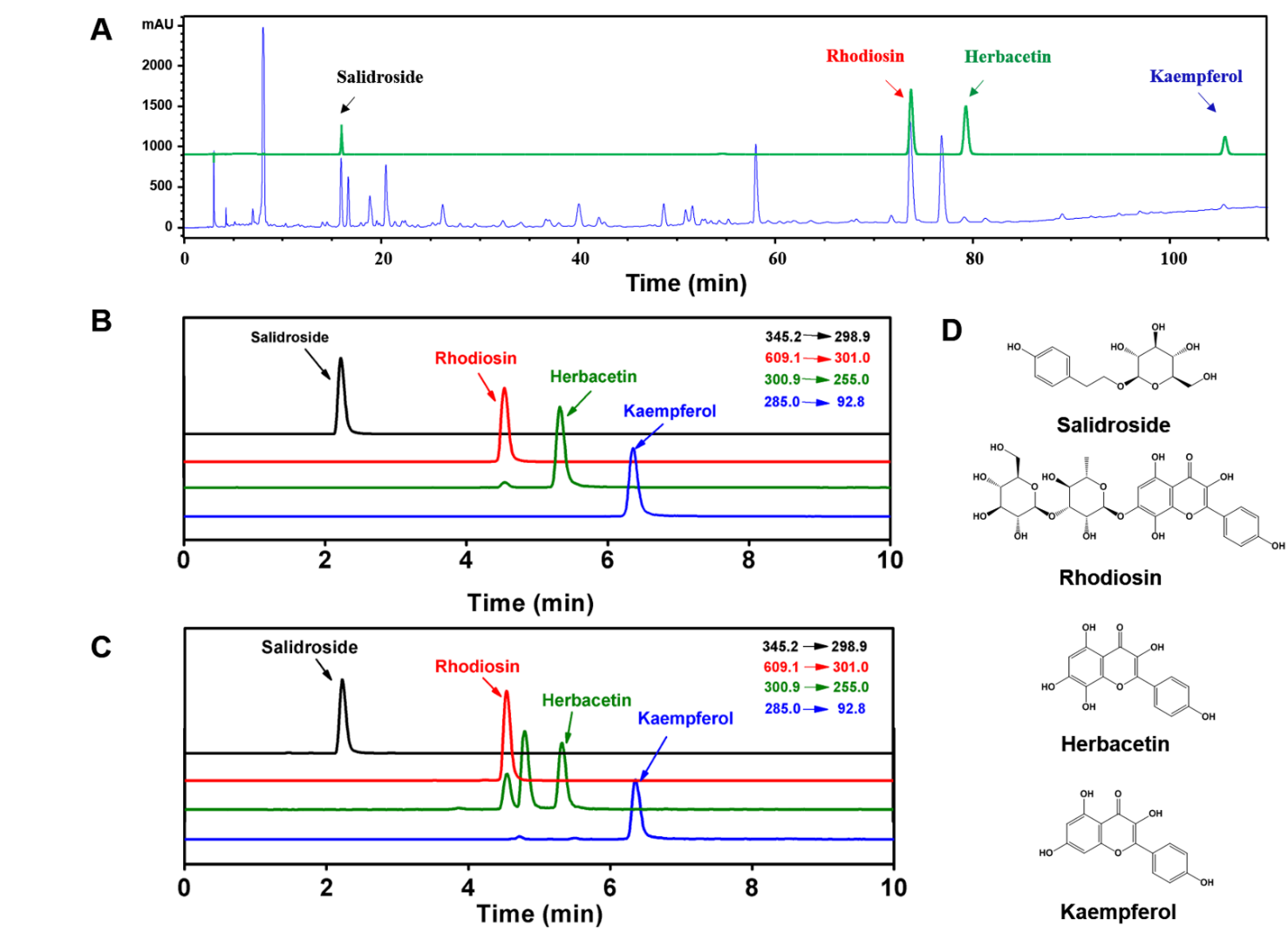 Figure S1. Chemical profile and composition analysis of RC extract. (A) HPLC-UV chromatograms (at 280nm) of RC extract (in blue) and four standards (in green); Extracted ion chromatograms of four standards (B) and RC extract (C) as detected by negative MRM mode. (D) The chemical structures of four chemical standards (Purity > 98%) including salidroside, rhodiosin, herbacetin and kaempferol.A                           B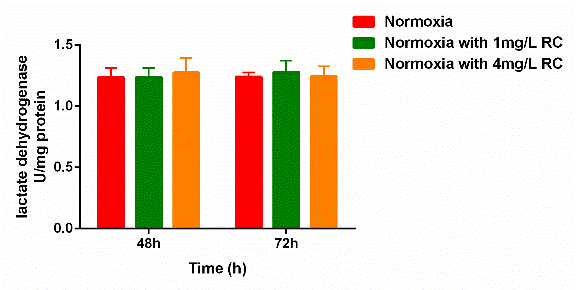 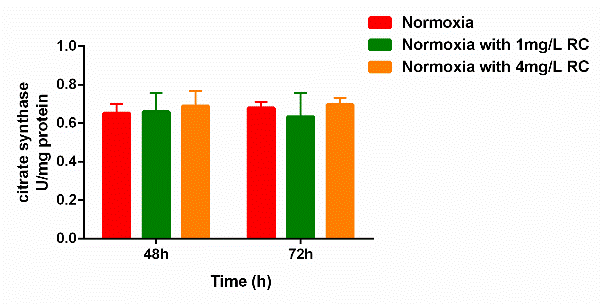 C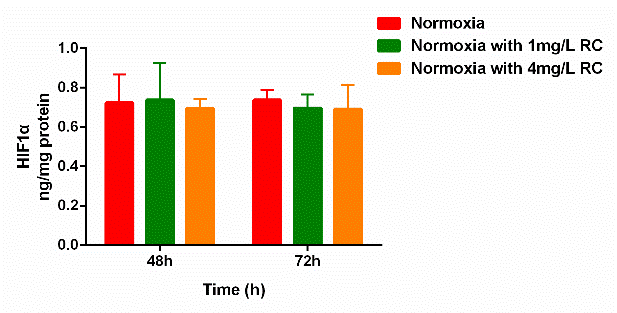 Figure S2. The activities of hypoxia biomarkers including (A) lactate dehydrogenase, (B) citrate synthase and (C) hypoxia-induced factors were not significantly changed after administration of RC extract (1mg/L or 4mg/L) under normoxia. Data are presented as mean ± SD (n=4).A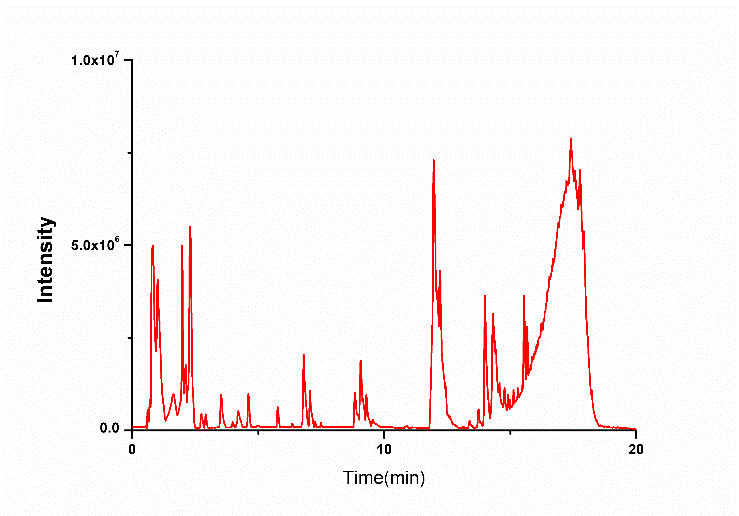 B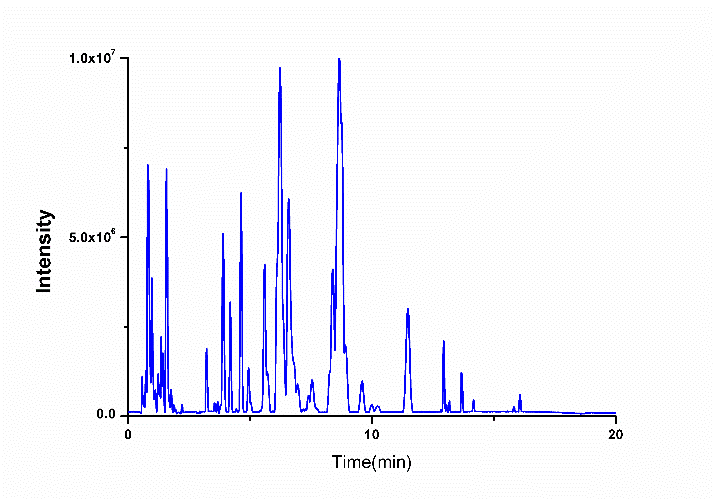 Figure S3. The representative base intensity chromatograms (BPC) of metabolite profiling of zebrafish brain homogenate. (A) BPC in red shows metabolites separated by HSS T3 column; (B) BPC in blue shows lipid metabolites separated by CSH C18 column. 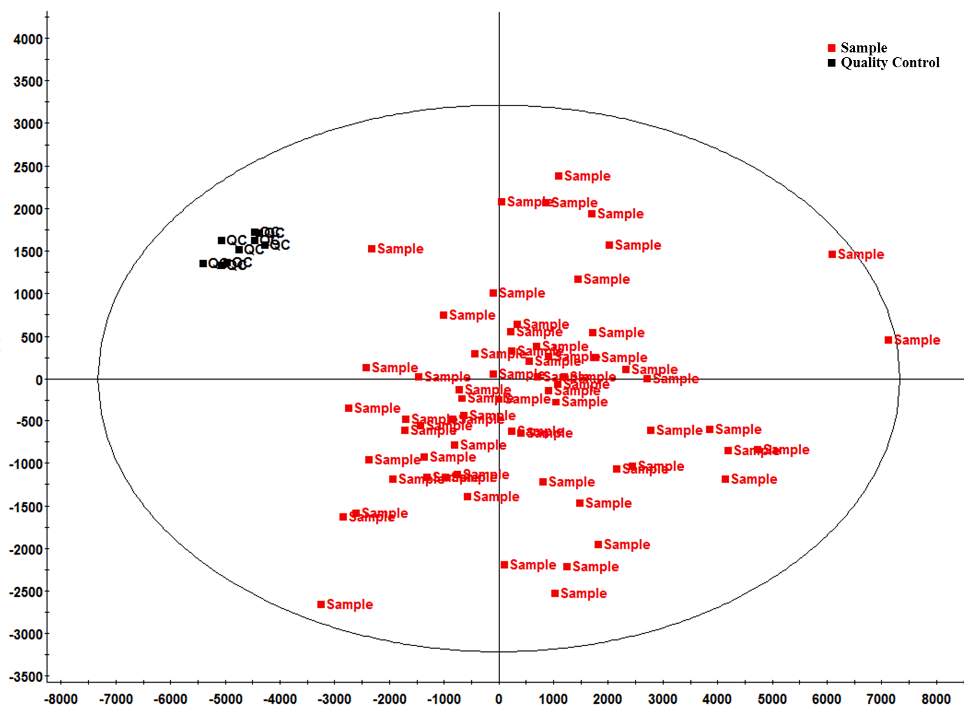 Figure S4. The Quality controls (QC) and samples are illustrated in PCA scores. The black labels are for QC group and the red ones are for the samples.A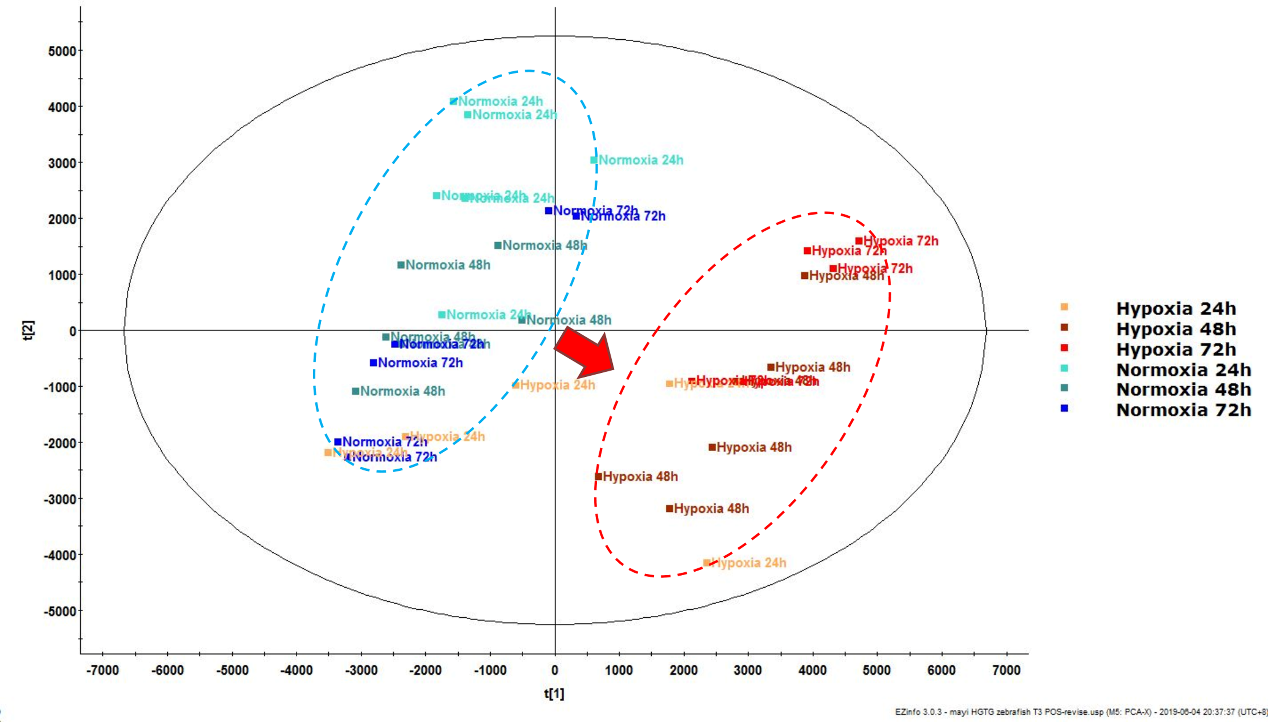 B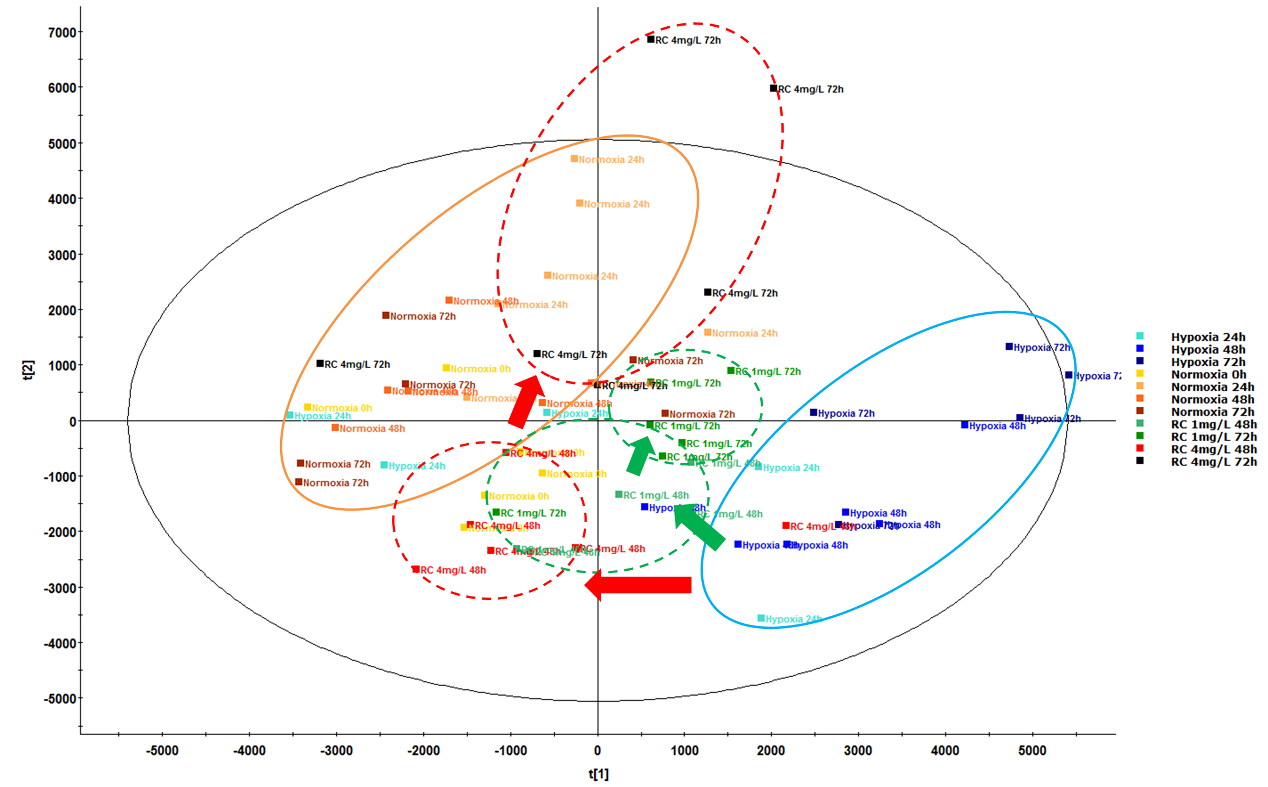 Figure S5. The metabolome traces in different groups. (A) The time-dependent trace in hypoxia and normoxia group from 24 to 72h. The blue plot is for normoxia group and the red one is for hypoxia group. (B) The PCA score among normal, hypoxia and different treatment groups of RC extract. The blue circle shows hypoxia control. Red or green dash circles show the time trends of metabolites after RC treatment at high dose (4 mg/L) or low dose (1 mg/L), respectively. (n=5).Table S1 The information for PCR primers. (F, forward; R, reward).GeneEncoding proteinPrimers (5-3)gapdhGlyceraldehyde-3-phosphate dehydrogenaseF: TTCCAGTACGACTCCACCCAgapdhGlyceraldehyde-3-phosphate dehydrogenaseR: TGACTCTCTTTGCACCACCCegln1bEgl nine homolog 1F: GCGGGGATAAGATCACCTGGegln1bEgl nine homolog 1R: CAAAAGGCCACCATGTTCCGphf8Histone lysine demethylaseF: AAACGGCGAGGAGCTGTAAAphf8Histone lysine demethylaseR: GGACTGGGACACTGAACGAGegln2Egl nine homolog 2F: TAAGAACATTCGCGGGGACCegln2Egl nine homolog 2R: CGCCCGTCACCATTAGGATTp4htmProlyl4-hydroxylase, transmembraneF: GTCAGGCAAAGTCCACGAGAp4htmProlyl4-hydroxylase, transmembraneR: TGGCCATCTTGGTTGAGGTCprkab1aProtein kinase, AMP-activated, beta 1 non-catalytic subunit, aF: CAGGCCCATACCATCAGGACprkab1aProtein kinase, AMP-activated, beta 1 non-catalytic subunit, aR: CTCTGGGAGCAAAGCTGGATprkab1bProtein kinase, AMP-activated, beta 1 non-catalytic subunit, bF: AACTGCGCTCTCCACCTATCprkab1bProtein kinase, AMP-activated, beta 1 non-catalytic subunit, bR: GGTGGTTGAGCATCACATGGegln3Egl-9 family hypoxia-inducible factor 3F: CCTGTGGGCTTCTCAACGAegln3Egl-9 family hypoxia-inducible factor 3R: TTTGACCTCGCACGAATGCTpla2g4aaPhospholipase A2F: ACCTGCCCTACCCTCTCATTR: AACTCTTTGAACGGTGGGCTpla2g4abPhospholipase A2F: CCAACCAAGACAACGTGCTGR: GAATCGCAGGTCCATCGCTA